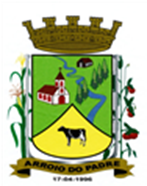 ESTADO DO RIO GRANDE DO SULMUNICÍPIO DE ARROIO DO PADREGABINETE DO PREFEITOA			Mensagem 51/2020Câmara Municipal de VereadoresSenhor PresidenteSenhores VereadoresQuero cumprimentá-lo e assim também todos os demais vereadores nesta oportunidade em que lhes encaminho para apreciação mais um projeto de lei.	O projeto de lei 51/2020 tem por objeto propor a abertura de Crédito Adicional Especial no orçamento municipal do exercício de 2020. Com a proposição da Abertura do Crédito Adicional Especial o Poder Executivo pretende remanejar recursos para da melhor forma realizar o pagamento da remuneração do Agente de Endemias.	Consta no próprio projeto de lei ora encaminhado a indicação da origem dos recursos necessários para a cobertura do Crédito Adicional proposto.	Nada mais para o momento, certo de vossa atenção e apoio na aprovação de mais este projeto de lei, despeço-me.	Atenciosamente.Arroio do Padre, 06 de maio de 2020. _________________________Leonir Aldrighi BaschiPrefeito MunicipalAo Sr.Vilson PieperPresidente da Câmara Municipal de VereadoresArroio do Padre/RSESTADO DO RIO GRANDE DO SULMUNICÍPIO DE ARROIO DO PADREGABINETE DO PREFEITOPROJETO DE LEI Nº 51, DE 06 DE MAIO DE 2020.Autoriza o Município de Arroio do Padre a realizar abertura de Crédito Adicional Especial no Orçamento Municipal de 2020.Art. 1° Fica autorizado o Município de Arroio do Padre, Poder Executivo, a realizar abertura de Crédito Adicional Especial no Orçamento do Município para o exercício de 2020, no seguinte programa de trabalho e respectivas categorias econômicas e conforme a quantia indicada:05 – Secretaria de Saúde e Desenvolvimento Social03 – Fundo Municipal de Saúde – Rec. Vinculados10 – Saúde305 – Vigilância Epidemiológica0503 - Vigilância em Saúde2.514 – Manutenção da Vigilância Epidemiológica3.1.90.04.00.00.00 – Contratação Por Tempo Determinado. R$ 8.500,00 (oito mil e quinhentos reais)Fonte de Recurso: 4502 – Vigilância em SaúdeArt. 2° Servirão de cobertura para o Crédito Adicional Especial de que trata o art. 1° desta Lei, recursos financeiros provenientes do superávit financeiro, verificado no exercício de 2019, no valor de R$ 8.500,00 (oito mil e quinhentos reais), na Fonte de Recurso: 4502 – Vigilância em Saúde.Art. 3° Esta Lei entra em vigor na data de sua publicação. Arroio do Padre, 06 de maio de 2020.Visto técnico:Loutar PriebSecretário de Administração, Planejamento, Finanças, Gestão e Tributos.Leonir Aldrighi BaschiPrefeito Municipal